Муниципальное дошкольное образовательное учреждениедетский сад  «Родничок» пгт Свеча Кировской областиКонспект фольклорного развлеченияв подготовительной к школе  группеТема: «Зимние Матрёшкины посиделки»Составила: воспитательМДОУ детского сада «Родничок» пгт СвечаЯровикова Галина НиколаевнаОбразование: среднее специальноеКвалификационная  категория: первая                           Общий педагогический стаж: 20 лет                                                       Проведено: в МДОУ                                                                                                            Дата: 24.12.2018 г.Цель: Расширять представление о родной стране, о народных праздниках. Задачи:                                                                                                 Познавательное развитие:-Знакомить детей с народными традициями и обычаями русского народа.-Рассказать детям о достопримечательностях, культуре, традициях родного края.                                                                                                                            - Формировать представление о том, что Россия- огромная многонациональная странаРечевое развитие:                                                                                                            -   Продолжать развивать речь как средство общения.                                               -Активизировать словарь детей за счет слов: горница, лапти, сарафан, кафтан и др.Социально – коммуникативное развитие:- Воспитывать интерес к старине, патриотические чувства, желание показать свое умение и творческие способности.  Художественно –эстетическое развитие: -Учить эмоционально выполнять танцевальные движения.Физическое развитие:-Развивать координацию движений во время подвижных и хороводных игр, двигательное внимание детей.Предварительная работа:Разучивание частушек и поговорок, отгадывание загадок, чтение русских  народных сказок и рассматривание иллюстраций к ним, проведение русских народных игр.Ход развлечения:Воспитатель:Здравствуйте гости дорогие!Давно вас поджидаем, праздник без вас не начинаем. Приглашаем вас на забавушку, на всякий вкус: кому –сказку, кому -правду, кому –песенку. Будет всем вам здесь приятно, побывать в гостях у нас, песни русские попеть, в русский пляс с душой пуститься. А сейчас посидим рядком, да поговорим ладком .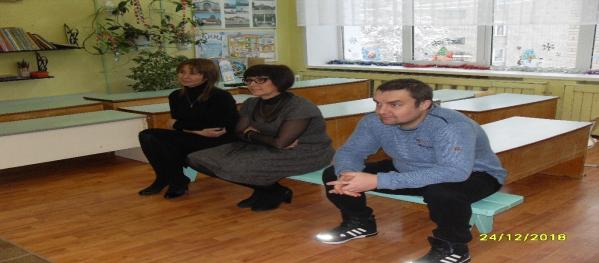 1-й ребенок:                                                                                      Слушайте и глядите, да не говорите,Что слыхом не слыхали и видом не видали.Приглашаем вас на посиделки.2-й ребенок:Добрый день и поклон нам, гости дорогие.Я смотрю на ваши лица,Хорошо, отрадно мне,Словно я в огромной,Дружной и приветливой семье.3-й ребенок: Очень часто за событиями и за сутолокой дней,Старины своей не помним, забываем мы о ней,Хоть и более привычны нам полеты на Луну,Вспомним русские обычаи, вспомним нашу старину.Песня «Матрешкины посиделки»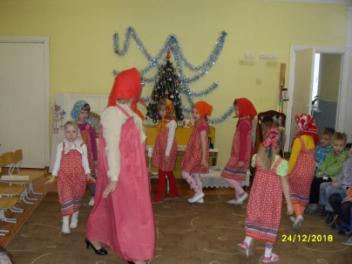 Воспитатель:В старые времена был такой обычай на Руси: как заканчивали свою работу, коротали вечера вместе: устраивали посиделки, чтоб на людей посмотреть и себя показать. Кто вяжет, кто вышивает, кто шьет, а молодежь поет да танцует. Весело было. И мы с вами собрались сегодня в горнице на посиделки.1-й ребенок: По обычаям стариннымВсе ходили в платьях длинных,И гостей встречать умели,Своих нарядов не жалели.Низко кланяются имПола чуть рукой касаясьИ приятно улыбаясь.(Девочки и мальчики выходят на поклон, кланяются и садятся)Воспитатель:Вот и познакомились. Издавна у всех народов ценилась женская коса. Косы заплетались по- разному. Русская девушка плела одну косу и тихонько приговаривала: «Расти коса до пояса, не вырони ни волоса». Каждая девушка славилась своей косой: чем больше коса, тем краше девица. (Показ девочками своих причесок под музыку.)Воспитатель:С давних пор на Руси любили петь частушки. А вы ребята знаете , что такое частушки? Ну ка выходите, да пропойте нам частушки:1-й ребенок: Ставьте ушки на макушкиСлушайте внимательно,Пропоем мы вам частушкиОчень замечательно.2-й ребенок: Раньше знали, что косаЭто девичья краса,А теперь у всех девчатКосмы клочьями торчат.3-й ребенок: У соседки ГаленькиКосы очень маленькие,Сивку-Бурку подстригу,Ей косичку заплету.4-й ребенок: К парикмахеру Татьяна,Вздернув носик, подошла,Подстригите под мальчишку,Вот такие, брат, дела.5-й ребенок: Слышен плач на этажах,Трудная задачка,У кого в трех волоскахЗапуталась жвачка.Вместе: Мы частушки вам пропели,Как в лесу соловушки,Приглядитесь-ка –девчатаКо своей головушке.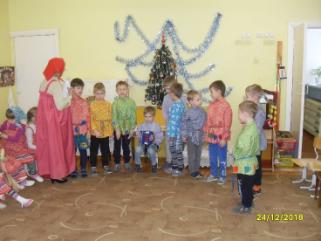 Воспитатель:Желанными гостями на посиделках были скороговорки. Вот тут и начиналось настоящее состязание. Важно было произнести скороговорку не только быстро, но и чисто и красиво. Итак, кто первый?1-й ребенок: Говорит попугай попугаю, я тебя попугаю.2-й ребенок: Носит Сеня в сени сено, спать на сене хочет Сеня.	3-й ребенок:У елки иголки колки.4-й ребенок: На болоте на лугу стоит чашка творогу. Прилетели две тетери, поклевали, улетели.5-й ребенок:Шапка да шубка –вот и весь мишутка.Плясовая песня «Ох, лунёк».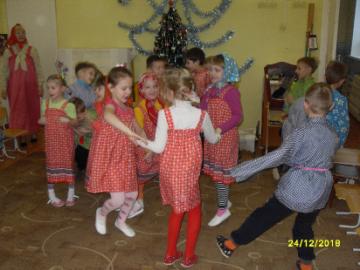 Воспитатель: А теперь давайте вспомним русские пословицы. 1-й ребенок:-Не одежда красит человека, а его добрые дела.2-й ребенок: -Делу время, а потехе час.3-й ребенок:-Один в поле не воин.4-й ребенок: -Любишь кататься, люби и саночки возить.5-й ребенок:-Когда я ем, то глух и нем.Воспитатель: Эх, ребята, посмешите всех гостей повеселите, нас потешкой насмешите.1-й ребенок:УАленки в гостяхДва цыпленка в лаптяхПетушок в сапожках,Курочка в сережках,Селезень в кафтане,Утка в сарафане,А корова в юбкеВ теплом полушубке.2-й ребенок:Мыши водят хоровод,На лежанке дремлет кот.Тише, мыши, не шумите,Кота Ваську не будите.Вот проснётся Васька котРазобьёт ваш хоровод.3-й ребенок: Огуречик, огуречик,Не ходи на тот конечик -Там мышка живет,Тебе хвостик отгрызет!4-й ребенок:  Ну, ребята-молодцы,Выбегайте во дворыСтановитесь-ка игратьИ веселье продолжать!Русская народная игра «Жмурки»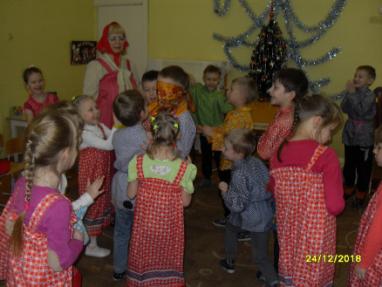 Воспитатель: Вот и подходят к концу наши посиделки.На посиделках побывали,В игры русские играли!Но по старинному обычаю, гости не уходили без подарков. И поэтому хотим вам подарить солнышко, сделанное руками наших детей. Пусть оно согревает вас, приносит тепло и счастье в ваши семьи!